Londres, Ámsterdam 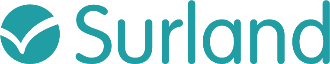 y Capitales ImperialesRef: E 405114 días desde 1.895 €ur Día 01 (Miércoles) Londres.Llegamos a Europa Llegada al aeropuerto y traslado al hotel. Para los pasajeros que lleguen por la mañana, cita a las 15:30 hrs en el hotel si están interesados en realizar la visita opcional. A continuación, visita Opcional: Londres histórico con pub. Para los pasajeros que no hayan tomado la visita opcional, reunión con nuestro guía a las 20:00 hrs en el hotel para conocer al resto de los participantes. AlojamientoDía 02 (Jueves) LondresEl West End y la City   Desayuno.  Por la mañana visita panorámica de la ciudad con breve parada para admirar el Parlamento con el Big Ben y la Abadía de Westminster. Seguiremos nuestro recorrido por Trafalgar Square, Picadilly Circus, Regent Street, etc. Proseguiremos la visita presenciando el cambio de guardia en el palacio de Buckingham. Tarde libre o Visita Opcional: Castillo de Windsor. AlojamientoDía 03 (Viernes) Londres – Folkestone-Calais– Brujas – ÁmsterdamCruzando por abajo. Támesis y tradiciónDesayuno. Salida hacia Folkestone para tomar el tren de alta velocidad “Le Shuttle” atravesando el Canal de la Mancha por el Eurotúnel hasta Calais. Continuación del viaje hasta Brujas con breve parada.  Llegada a Ámsterdam. Alojamiento.Nota: Por motivos ajenos a nuestra voluntad, en algunas salidas el cruce del Canal podría ser en ferry en lugar de Eurotúnel.Día 04 (Sábado) Ámsterdam.Diamantes, tulipanes y bicicletas   Desayuno.  Visita panorámica con parada en el molino de Rembrandt. Proseguimos con el Barrio Sur, Plaza de los museos, Gran Canal Amstel, Antiguo Puerto, Plaza Damm etc con paseo incluido por el centro histórico. Tiempo libre. Visitas Opcionales: Marken+Volendam y/o Paseo en barco por los canales. AlojamientoDía 05 (Domingo) Ámsterdam – Boppard - Crucero Rhin – St. Goar – FrankfurtUn encantador paseo   Desayuno. Salida para llegar a Boppard, donde embarcaremos en un crucero hasta St. Goar con tiempo para pasear. Continuaremos hasta la Plaza Rommer en Frankfurt para visitarla. AlojamientoDía 06 (Lunes) Frankfurt – Erfurt -Berlín.Espiritualidad y HumanismoDesayuno y salida hacia Erfurt y tour de orientación. Continuación hasta Berlín. Alojamiento.Día 07 (Martes) Berlín....Capital liberada y libre   Desayuno y visita panorámica con la Puerta de Brandemburgo, Reichstag, la Unter den Linten, etc. Tarde libre donde tendremos la posibilidad de realizar las siguientes Visitas Opcionales: Barrio Judío + Berlín Moderno y/o Cena típica alemana con cerveza. Alojamiento.Día 08 (Miércoles) Berlín-Dresden-Praga.Las huellas de la gran guerra   Desayuno. Salimos hacia Dresden y tour de orientación. Llegada a Praga y visita panorámica con la Torre de la Pólvora, la Plaza de San Wenceslao, la Plaza de la Ciudad Vieja, el Ayuntamiento con su torre y el reloj astronómico, Barrio Judío y Puente de Carlos.    Alojamiento.Día 09 (Jueves) PragaPlenitud de vida y arte    Desayuno. Día libre o posibilidad de realizar Visita Opcional: Praga Artística (Barrio del Castillo y Callejón de Oro). AlojamientoDía 10 (Viernes) Praga – Bratislava – VienaCiudades ImperialesDesayuno. Salida hacia Bratislava, llegada y tour de orientación. Continuación a Viena y visita panorámica recorriendo la Avenida del Ring con la Opera, Museo de Bellas Artes, Parlamento, Ayuntamiento, Universidad, Palacio Belvedere, etc. pasando por el Prater para hacer una foto a su Noria. Finalizaremos con un paseo incluido por el centro histórico peatonal hasta la Catedral de San Esteban. AlojamientoDía 11 (Sábado) VienaDanubio Azul y vino verde  Desayuno. Día libre o posibilidad de realizar Visita Opcional: Viena Artística (Interior Palacio de la Ópera y Palacio de Schoenbrunn). AlojamientoDía 12 (Domingo) – Viena – BudapestK.u.K. ... Imperial y real ...   Desayuno y salida a Budapest. Llegada y visita panorámica con las zonas de Buda y la de Pest, el Bastión de los Pescadores, la Plaza de los Héroes, la Avenida Andrassy. AlojamientoDía 13 (Lunes) BudapestCrisol religioso   	Desayuno. Día libre o posibilidad de realizar Visita Opcional: Budapest Artística (Parlamento y Basílica de San Esteban). AlojamientoDía 14 (Martes) Budapest - ciudad de origen	Vuelta a casaDesayuno y tiempo libre hasta la hora del traslado al aeropuerto. Fin de nuestros servicios.SERVICIOS “VALOR AÑADIDO”Si quiere llevar todo preparado de antemano, además de lo detallado en el itinerario, les proponemos adicionalmente incluir:. Visita al Castillo de Windsor en Londres. Paseo en barco por los canales en Ámsterdam. Marken y Volendam desde Ámsterdam. Visita artística de Praga con Barrio del Castillo y Callejón de Oro. Visita artística de Viena con el interior del Palacio de la Ópera y Palacio Schoenbrunn. Visita artística de Budapest con Parlamento y Basílica de S. Esteban. Cena típica alemana con cerveza en Berlín (día 7). 2 cenas (días 5, 8) y 1 almuerzo (día 12)Fechas de inicio2023Abr   19May  03, 10, 17, 24, 31Jun    07, 14, 21, 28Jul     05, 12, 19, 26Ago   02, 09, 16, 23, 30Sep   06, 13, 20, 27Oct   04, 11, 18, 25Nov  01, 15, 29Dic   13, 20, 272024Ene   10, 24Feb   07, 21Mar  06, 20  Abr   03Temporada altaTemporada bajaTrayectos parciales incluyen traslados de llegada y salida.El precio incluye:. Estancia en régimen de alojamiento y desayuno buffet.. Bus de lujo durante todo el recorrido. Traslados de llegada y salida. Guía acompañante profesional durante el recorrido en bus, independientemente del número de pasajeros . Visitas panorámicas con guía local en Londres, Ámsterdam, Berlín, Praga, Viena, Budapest y multitud de visitas con nuestro guía correo.. Cruce Folkestone/Calais por Eurotúnel en tren (Alguna salida puede ser en ferry por motivos ajenos a nosotros) . Crucero por el Rhin de 1 hora aproximadamente, entre Boppard y St. Goar . Paseos por los centros históricos de Ámsterdam y Viena. Seguro turístico. Tasas de estanciaHoteles previstosConsulte posibles cambios de hoteles en nuestra página web. Nota importante - Para poder efectuar la visita opcional del día 1 del itinerario, es necesario llegar a la reunión en el hotel de Londres a las 15.30 hrs. En caso contrario no se podrá garantizar dicha visita. Temp. AltaTemp. AltaTemp. BajaTemp. BajaPrecios por persona en EurosDblS. SglDblS. SglRecorrido completo Lon/Bud (14 días)2.1509451.895720Servicios “valor añadido” 560560560560Trayecto parcial Lon/Vie (12 días) 1.8558151.635620Servicios “valor añadido” 470470470470Trayecto parcial Lon/Pra (10 días) 1.5556751.375535Servicios “valor añadido” 395395395395Trayecto parcial Lon/Ber (8 días) 1.2905501.155445Servicios “valor añadido”310310310310CIUDAD/HOTELCIUDAD/HOTELSITUACIÓNLondres Britannia Intl. **** Londres Britannia Intl. **** (Ciudad)Amsterdam Corendon **** Holiday Inn Arena Towers ****   Intercity ****Amsterdam Corendon **** Holiday Inn Arena Towers ****   Intercity ****(Ciudad)(Ciudad)(Periferia)Frankfurt Leonardo Offenbach **** Leonardo Royal Frankfurt **** Frankfurt Leonardo Offenbach **** Leonardo Royal Frankfurt **** (Ciudad)(Ciudad)BerlínIntercity Hauptbahnhof ****Andel's By Vienna House ****(Centro)(Ciudad)(Centro)(Ciudad)PragaClarion Congress ****Occidental Praga ****International ****(Ciudad)(Ciudad)(Ciudad)(Ciudad)(Ciudad)(Ciudad)VienaZeitgeist ****Roomz Vienna Prater ****(Ciudad)(Ciudad)(Ciudad)(Ciudad)BudapestRadisson Beke ****Mercure Castle Hill ****(Centro)(Ciudad)(Centro)(Ciudad)